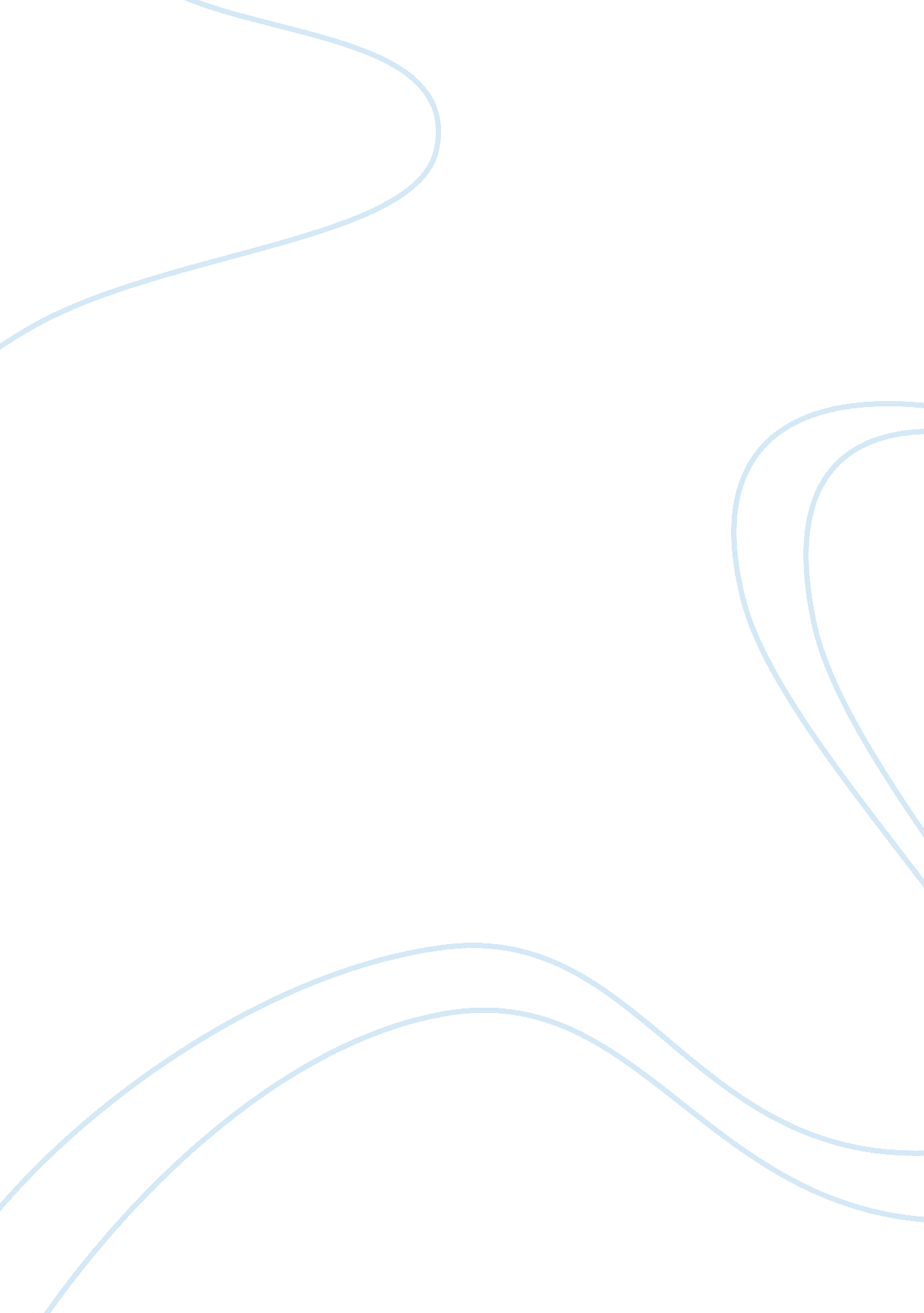 Conventional approaches to strategic management commerce essay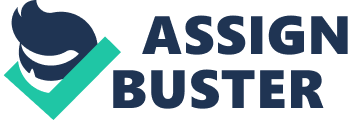 The purpose of this essay is to critically analyze and measure the application, cogency, restrictions and uncertainnesss of the conventional attacks of strategic direction in this quickly altering concern context. It briefly lineations strategic direction as it is traditionally taught, studied and practiced and how administrations determine what schemes are disposed within assorted concern environments. In maintaining with the end, the essay disputes the cogency and pertinence of the traditional attack in today 's deconstructing state of affairs where the chances and challenges make any sort of logical strategic planning fail. Through the statements stated in this paper, a combination and a right mix of prescriptive and emergent attacks is indispensable and needs to be incorporated in the strategic direction procedure for continuity. Thus conventional attacks with its pros and cons, still prevail in today 's economic concern context. In any concern venture, scheme is a critical factor for the efficient operation, growing, development, continuity and success of a house. It aims to accomplish a set end and embarks a way for the hereafter. Organisations require coaction, cautious planning and the aware execution of planning. To maximize the effectivity of schemes and to guarantee the smooth operation and success of the concern, they have to be managed skillfully. So what is scheme? What function does strategic direction drama in this planetary economic universe? The word `` scheme '' has been implicitly used in assorted ways even if it has been conventionally defined in merely one. It is widely accepted that there is no individual or cosmopolitan definition of scheme, nevertheless the assorted descriptions of scheme allows people to maneuver and pull strings through this hard pitch. Mintzberg ( 1994 ) defines scheme in 5 different ways. Plan - A consciously intended class of action to guarantee aims are achieved. Ploy - Basically a subset of program and is a fast one intended to outwit or get the better of an opposition or a rival. Pattern - Series of action which involves consistent behavior over clip which may or may non be intended. Position - Locating the administration within a environment. Perspective - It is conceptual every bit good as cultural and is concerned with how an administration itself sees and perceives the concern environment. The above 5 P 's may be applicable in immensely different countries and can besides be interrelated. Johnson & A ; Scholes ( 2008 ) defines scheme as `` the way and range of an endeavor over the long term ; which achieves advantage for the house through agreement of resources within a demanding environment, to run into the demands of the markets and carry through the outlooks of the stakeholders '' . The procedure of strategic direction includes analysis of the internal and external environment, formation of scheme, execution of scheme, and rating of scheme. The theory of strategic direction is analysed within an incorporate theoretical account of context, content and procedure. There are two attacks for organizational alteration: The Prescriptive Approach which works best in a stable environment and Emergent Approaches which is used in an unpredictable manner. These attacks are the widely known strategic theoretical accounts and must be examined exhaustively within the context of the fast paced, extremely competitory and progressively dynamic concern environment. The normative attack, besides known as deliberate scheme is a traditional attack to strategic direction. It is a deterministic and systematic program of action designed to accomplish a specific end for the long term. It is normally the duty of the top direction to set up limpid strategic waies through analysis and rating and so implement them through the consecutive beds of the administration. Porter ( 1996 ) states that competitory schemes are about an intended class of action of being different from the challengers and distinguishing yourself in the eyes of client by making assorted alone activities which add value and by positioning yourself competitively in the environment. Porter maintains that deliberate schemes are knowing and be aftering in front is of import and should be formulated and articulated by leaders in a predictable and controlled environment to accomplish the ends and aims. Porter besides states that tradeoffs and operational effectivity are an built-in portion for sustainability. Conversely, Mintzberg ( 1994 ) , one of the biggest critics of normative attack developed the emergent attack to strategic direction. He states that in emergent schemes the concluding aim is ill-defined and it a procedure of development, adaptation, alternation and continuity. Emergent schemes are more successful in this helter-skelter universe as they are unwilled and are the consequence of impromptu response to unanticipated state of affairss which emerge over clip. For illustration, Sam Walton, the laminitis of Wal-Mart, determination to open his 2nd shop in a rural country instead than a large metropolis, for convenience of logistics and direction efficiency was a antic winning emergent scheme. Besides as there was less competition and people would go to purchase merchandises which offered value at the lowest monetary values, made the concern successful. An emergent scheme additions flexibleness in times of turbulency and allows the house to react to chances and do the most of the menaces. Mintzberg argues that the emergent schemes are the consequence of changeless acquisition, seting and experimentation of different variables. Many of the universe finds have happened accidently and would non hold taken topographic point if it was dictated by formal planning of scheme. On a negative note, as the emergent scheme is non a systematic and additive procedure, preparation and execution occur at the same time which would take to decelerate, messy and jumbled development. Brews and Hunt points out that overdependence on emergent scheme can take to underperformance of the administration. On the other manus, deliberate schemes are planned and put into action, nevertheless due to the unfulfilled and unpredictable alterations in the concern environment ; most of the planned schemes are non implemented. SWOT gives an penetration on the internal and external factors which are helpful and harmful for accomplishment of a specific aim of an administration. PESTLE is an analysis of the macro environment in which the house operates. VALUE CHAIN ANALYSIS points out the primary activities which are straight related to production of merchandises ( eg logistics, gross revenues ) and the secondary activities ( eg Human Resource, engineering ) which are non straight involved in production, but are indispensable for the efficiency and effectivity of the procedure. It defines the nucleus competences of the house and its aid to calculate out the competitory advantage over cost and its rivals by adding value to the assorted activities. PORTER 'S 5 FORCE model is an simple but powerful tool to understand the context in which the house operates and analyse the attraction and economic public presentation of an industry which would take to more sustainable fiscal returns to the stakeholders. Harmonizing to Porter 's bestselling book Competitive Advantage, the forces that influence the profitableness of an industry in a concern environment are the entry of new rivals, the bargaining power of providers, the menace of replacements, the bargaining power of purchasers and the competition amongst bing rivals. The above four are of import tools in the strategic direction procedure. Porter states that strategic direction is all about plotting a manner through the mesh of menaces and chances mounted by external competitory forces. The uncertainness, pandemonium and instability that characterise planetary market competition any sort of predictibilty, which is a needed base of many a traditional procedure of strategic direction ( Pitts, 2000 ) . Brown & A ; Eisenhardt ( 1998 ) states that `` traditional attacks to scheme frequently prostration in the face of quickly and unpredictability altering industries '' . The technological progresss have accelerated the procedure of communicating and globalization has expanded significantly. The displacement and restructuring in authorities policies and the recent terrorist onslaughts have impacted companies. The challenges of preparation and execution of schemes within a model where planetary ruinous events have an undulating consequence on local market conditions, has been underestimated by direction, harmonizing to research workers. Tendencies in the biophysical ecosystem has changed and threatened worlds and other species in assorted geographic countries. Events such as the terrorist onslaught on the twin tower edifice in New York on September 11, 2001, or the Tsunami in Japan has an undermining consequence on the planetary fiscal markets. The rational attack to strategic direction which is a top down attack helps to decide the complexnesss of a house in its stable environment. It is considered as a logical and uninterrupted procedure which involves specifying the mission and puting long term aims, systematic and thorough analysis of the competitory environment, making and measuring alternate schemes, implementing the assorted schemes and eventually supervising the public presentation. Ansoff ( 1965 ) states that it helps to organize complex activities and use a greater control over assorted concern units which leads to domination of market place. This attack is founded on the thought that houses are adapted to get by with alterations in their environment by taking rational and comprehensive determinations ( Chaffee, 1985 ) . Due to incapacity of foretelling the hereafter, this attack is really additive and unrealistic and is based on the thought and premises of the upper degree direction. In a complex and unstable environment the values and the function of mainstream schemes are still ill-defined and may take to more complications instead than solutions. It may weaken the flexibleness of the house to get by with prospective alterations taking topographic point in its environment ( Wally & A ; Baum, 1994 ) . In Mintzberg ( 1994 ) sentiment, rational methods of strategic direction leads to inflexibleness, encourages extra bureaucratism and confines creativeness and spontaneousness. On the contrary, Ansoff ( 1991 ) argues the fact that conventional schemes are much more effectual than a test and mistake procedure when it comes to roll uping and analyzing relevant informations and alining the house with its internal and external environments. Porter ( 1996 ) maintains that mainstream schemes can smartly play a critical function in finding a suited strategic way for the house. It can significantly assist companies to avoid expensive mistakes and survive and sustain in a extremely competitory environment ( Aram & A ; Cowan, 1990 ) . Adopting the conventional strategic attack, would assist in guaranting a systematic appraisal of legion plausible options, promoting originative thought and thoughts, heightening internal interactions and communications, increasing motive and committedness of staff, placing pertinent chances, guaranting coordination of organizational activities and expecting possible alteration. The size of a house is a factor of high importance when it comes to following schemes. Often, strategic planning and direction is considered a major tool for big endeavors. Due to its complexness, a comprehensive scheme is needed, as compared to, little and average sized houses. In ( Mintzberg, 1994 ) sentiment, smaller houses operates in less complex environments and their internal operations and processs are manageable by a smaller hierarchy, hence they abandon the formal scheme procedure. Smaller concerns would make good if they adopt emergent schemes particularly in disruptive periods. The conventional schemes are based on a exclusive quantitative intent and are really cold and give small or practically no consideration to human factor ( Muchinsky, 2000 ) . It fails to use people as the competitory advantage of the house. Due to the traditional attacks to scheme, many administrations fail to gain the potency of their people, inspite of the rhetoric claim that people are the house 's existent strategic plus ( Gratton, 2000 ) . Truss ( 1999 ) argues that a healthy administration can be formed by integrating humanistic rules and by alining strategic human resource direction with the rational conceptualization of schemes, thereby arousing behaviors necessary to single growing and effectivity of the administration. Along with the Human Resource of a house, leaders excessively play a cardinal function in accomplishing people based competitory advantage in modern administrations. The conventional attacks to leading either is transactional - wages the employee in exchange of desirable consequences or contingent - identify leaders based on the fortunes of the house and executing of specific schemes ( Landrum, Howell & A ; Paris, 2000 ) . Eisenbach, Watson & A ; Pillai ( 2000 ) states that these attacks are deficient and advocates transformational leading as the disposed attack. Guest & A ; Schepers, ( 1997, p 37 ) considers a transformational leader as a individual who brings about alteration by preparation of a vision for the hereafter and agencies of gaining this mission by communicating and necessary action. A leader 's vision should besides see the indispensable involvements of the cardinal stakeholders of the administration along with the employees demands such as growing and motive ( Ford & A ; Ford, 1994 ) . Beugre ( 2006 ) states that a transformational leader should exhibit individualized attending, positiveness, promote logical thought and animate the followings for squad integrity. Steve Jobs of Apple and Bill Gates of Microsoft are authoritative illustrations of transformational leaders who have achieved momentous success with a articulate vision which have persuaded their followings ( Giladi, 2000 ) . Engagement of portion holders in preparation of schemes is important. Freeman ( 1984 ) defines stakeholders as `` any single or group who can impact or is affected by the accomplishment of an administration 's nonsubjective '' . It is intended to explicate and steer the construction and operation of the established administration. Many traditional scheme tools have ignored some stockholders, sidelined others and invariably traded off the involvements of others against preferable stockholder group. This attack may be suited in stable environments. However, in a dynamic, volatile and fast changing concern universe, the restriction of this attack becomes progressively apparent. Integration of stockholder involvements into the really principle of the house and researching, managing and equilibrating relationship with stockholders must be managed in a lucid and strategic manner to guarantee long term success of the house. Integrating value based direction system, understanding morality and moralss play a important function in the enhanced public presentation and profitableness of the house in the long tally. Ansoff ( 1965 ) contrasts that stakeholders might be a barrier on the nonsubjective and actions of the endeavor and might constraint the development of the house. With the coming of the twenty-first century and the outgrowth of digitization, globalization and new engineering traditional strategic tools like value concatenation analysis, Porters 5 forces, have become less utile. In today 's varied concern universe, there is a demand for strategians to develop more comprehensive and sensible steps for better public presentation and must see a wider array of industry administrations, bases of competitory advantage and higher degree of complexness and uncertainness. As the industry conditions progresses or alterations, schemes should besides germinate. Scenario Analysis differs from the traditional attack and is a modern-day attack to strategic direction which analyses the possible hereafter events by taking into consideration alternate plausible results that the hereafter may blossom. It is non about foretelling or projecting the hereafter but a agency of larning and bettering our apprehension of the long term planetary effects of the current tendencies and their interrelatedness sing the uncertainnesss and volatilities in the concern context ; which helps a company to do flexible long term programs. The traditional attacks rely on the impression that the hereafter will be really similar to the past and present and works in a comparatively stable environment, nevertheless scenarios help directors to fix for the hereafter and better their determination doing ability by exciting `` out of the box '' thought. The good known illustration of this methodological analysis would be of Royal Dutch Shell, who by execution of scenario planning was the lone energy company to last and prolong the oil monetary value crisis in the seventiess. Scenario techniques if combined with other attacks can In drumhead, the traditional attacks to strategic direction supply a structured and orderly attack to determination devising in the strategic devising procedure. These attacks still constitute a basic indispensable and executable model ; nevertheless it is non sufficient entirely for the profitableness of a house. Contemporary strategic attacks should be incorporated in the base theoretical account to do it more entrepreneurial and adaptable. Though the dynamic attacks can forestall control over action and may endanger a deficiency of way, it considers the uncertainness of the hereafter and accents on the flexibleness of reaction to heighten the functionality of the administration in this fast growth, turbulent and unsure universe. In kernel there is no `` one size fits all '' or best attack to scheme. The administrations should accommodate and aline the conventional schemes such as internal and external analysis with the existent clip techniques to guarantee continuity and facilitate organisational and single acquisition. The direction should seek the best manner of combination, customisation and balance of elements from both the attacks for endurance and sustainability in this disruptive universe. Rather than utilizing the attacks separately and in isolation, they should complement each other in order to manage the elaboratenesss of the concern and still win over the changing conditions. 